BEGINNERS 2.0-2.5	Thursday -JUNE 8th FROM 6:00-7:15 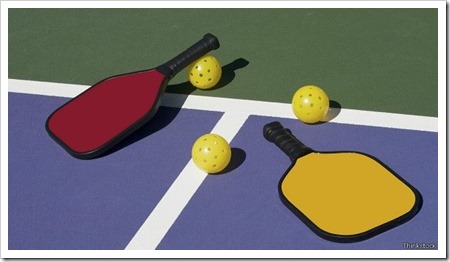 $25 PER PERSON– Must have your own paddle– Space is Limited Email registration form to vincennespickleball@gmail.com This is a beginner class. Players in this class will …..___Learn more about the strategies of Pickleball 
___Feel confident you are in the right space on the court___Practice a volley, a serve, & a dink
___Meet other players on their levelTake this class if you…………..
___Have some tennis, or racquetball background
___Have played some Pickleball & know how to keep score___Can sustain a short rally with players of equal ability___Are just now learning to be competitive at Pickleball     ******No Shows will NOT be Refunded Registration Fee******Pickleball Lessons at Gregg Park Registration formBeginner Session Thursday June 8th 6:00-7:15Name_____________________  Cell___________________   Age______ (if under 18 must have consent of guardian)_______I agree to waive and release all liability while participating in this activity. I agree to hold harmless all instructors, volunteers, and the Vincennes Parks while participating in this activity. ____________________________		__________Signature							Date$25 Payment Received ____________ (date)____ Venmo @Vanessa-Purdom  5537____Cash____Check – Payable to Vincennes Parks and RecQuestions – vincennespickleball@gmail.com or Text 580-799-5537